~ Witness The Fitness ~ Worksheet 2 - January 2019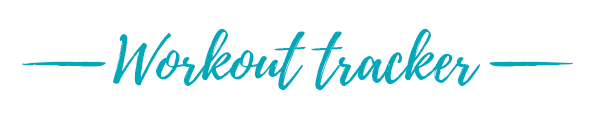 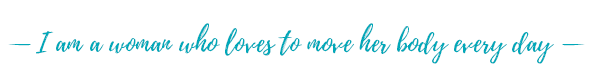 Enter the date as you continue to track your progress, using the empty space at the top.January 1st 2019January 1st 2019Steps I did todayTriple Threat and/or Fab FourI moved my body doingI moved my body becauseJanuary 2nd 2019January 2nd 2019Steps I did todayTriple Threat and/or Fab FourI moved my body doingI moved my body becauseJanuary 3rd 2019January 3rd 2019Steps I did todayTriple Threat and/or Fab FourI moved my body doingI moved my body becauseSteps I did todayTriple Threat and/or Fab FourI moved my body doingI moved my body because